MEMA NOTICE OF INTEREST (NOI) 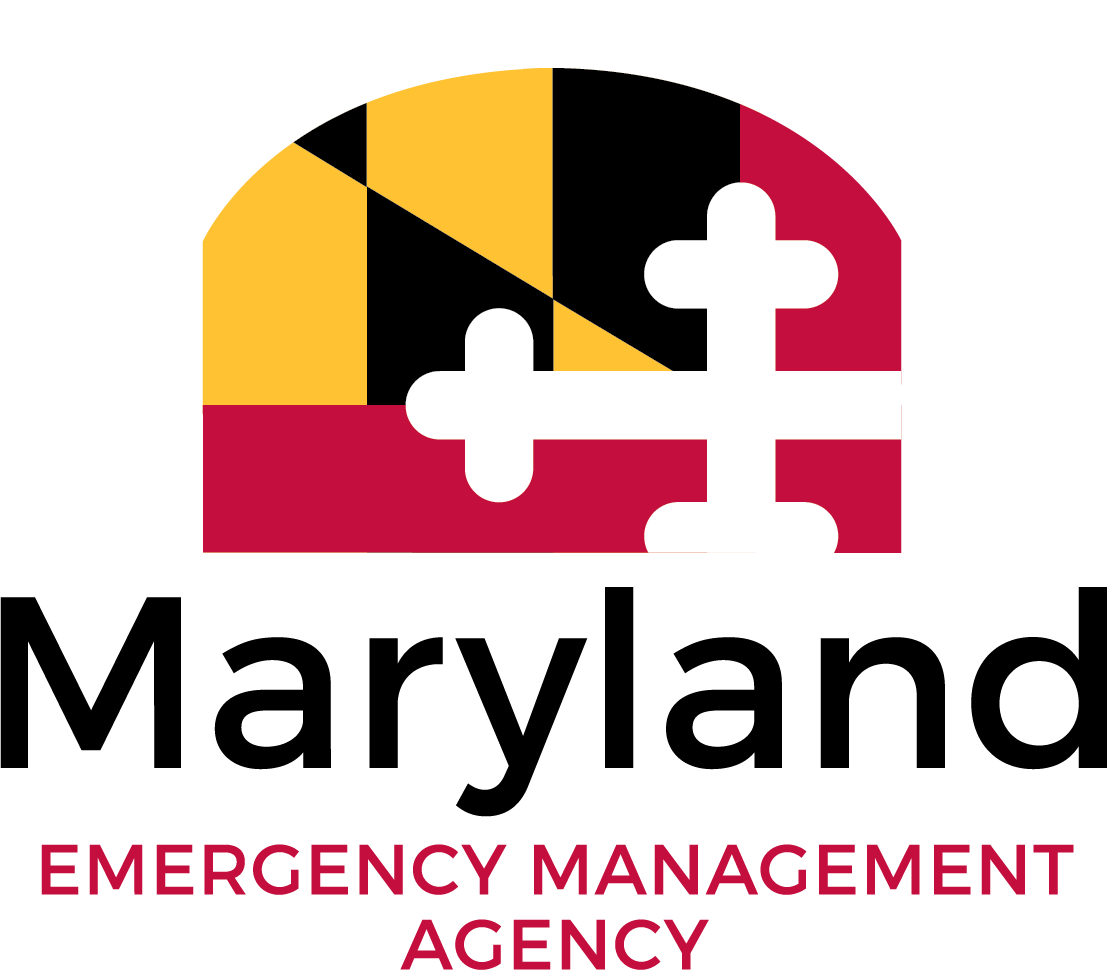 Hazard Mitigation Assistance (HMA) Grant Programs Submit to mitigation.mema@maryland.gov1.0 PROGRAM PREFERENCE 1.0 PROGRAM PREFERENCE Please check the program you are most interested in pursuing: ☐Hazard Mitigation Grant Program (HMGP) - post-disaster declaration. ☐Building Resilient Infrastructure and Communities (BRIC) - annual grants. ☐Flood Mitigation Assistance (FMA) - annual grants for activities addressing flooding. Structures must be insured under the National Flood Insurance Program (NFIP).☐ Unsure/OtherPlease check the program you are most interested in pursuing: ☐Hazard Mitigation Grant Program (HMGP) - post-disaster declaration. ☐Building Resilient Infrastructure and Communities (BRIC) - annual grants. ☐Flood Mitigation Assistance (FMA) - annual grants for activities addressing flooding. Structures must be insured under the National Flood Insurance Program (NFIP).☐ Unsure/Other2.0 SUBAPPLICANT IDENTIFICATION 	 2.0 SUBAPPLICANT IDENTIFICATION 	 Name of Project Subapplicant Point of Contact3.0 COMMUNITY IDENTIFICATION 3.0 COMMUNITY IDENTIFICATION Describe project relationship to local and state mitigation strategies. Describe project relationship to local and state mitigation strategies. Location Relationship to Existing Community PlansMitigation Plan ExpirationCommunity in Good Standing with NFIPImpact on PeopleImpact on Environment  4.0 ACTIVITY 4.0 ACTIVITYDescription of Project or Plan Estimated Project Schedule 5.0 COST ESTIMATE5.0 COST ESTIMATETotal Activity Cost Proposed Non-federal Cost Share and Source